City of Tetonia 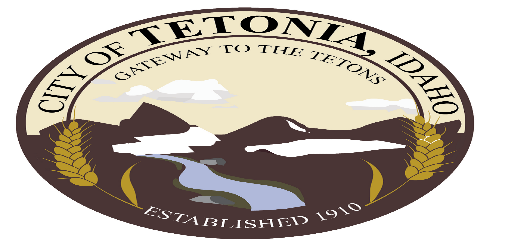 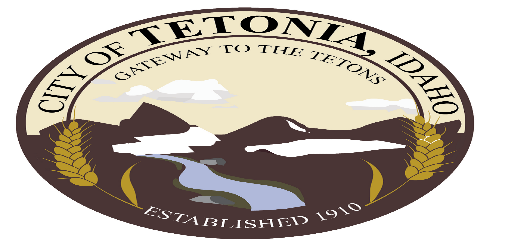 Tetonia City CouncilRegular MeetingCity Hall-3192 Perry AveJanuary 8, 2018 – 7:00 pmOpen MeetingCall to order by Mayor at 7:02 pm/Pledge of AllegianceRoll call by Clerk – Council President, Tom Abbott; Council Member, Bucky Matkin; Council Member, Nanci Garling; Council Member, Aaron Hansen; City Attorney, Bart BirchPublic in attendance – Josh and Misty Daniels, Teton Peaks Lodge and RV ParkGeneral Business First order of business was the swearing in of the newly elected council members – Tom Abbott, Bucky Matkin and Nanci Garling.Representatives of Teton Peaks Lodge and RV Park – Josh and Misty Daniels wanted to discuss the utility rates for the Teton Peaks Lodge and RV Park.  They appreciate the leniency in the past and it has been tremendously helpful while they got their business going.  They said they never got the letter that was sent to them in October which requested that they come to speak with Council to discuss an increase in their utility rates.  Winter is a slow time for them and they cannot financially handle the increase at this time.  They asked for consideration to keep the utility rates low through the winter.After the Council discussed the utility rates, Bucky Matkin made a motion to keep the utility rate low through this winter with the understanding that they would be reviewed again in the spring.  Tom Abbott seconded the motion.  All in favor.  Motion carried.Begin discussion of possible application for Grant for Park Improvements – The Mayor explained the possible grants available for improvements to the Park.  The Council agreed that they should continue to explore the possibility of getting a grant for some type of improvement to the Park, rather it be a walking path, or some other feature that would benefit all residents.   The Mayor had spoken with Rick Miller and he had said that the City did not have to have a particular match.  The Grants are given based on the need and the particular situation in a community.  This is the time to apply as this is one of the items that will be cut out of the funding budget in the coming years.	Mayor suggests building a better pavilion as that is something that would be of benefit to the community       	year round.  Or do something with improving the restrooms.  The restrooms need to be ADA compliant.	The Mayor will continue to discuss this with Rick Miller.  The application needs to be in by mid-April 2018.  Public WorksMitch Beard asked for approval to expend $375.00 to take some on line courses so he can have enough education credits to take his exam to get his Waste Water License.  The Council reviewed the budget and felt that it would be alright for Mitch to sign up for the classes.Ben Burke from the Idaho State Highway Department came up today and helped program the speed indicator signs.  They can only flash in amber.  They cannot flash in red or green.  Ben Burke will continue to help us get these programmed and installed.Planning and ZoningNothing to report.
Consent AgendaApproval of MinutesAaron Hansen moves to approve the minutes of December 11, 2017.  Bucky Matkin seconds the motion.  All in favor.  Motion carries.Claims and RevenueFY 2018 First Quarter Financial Report
Aaron Hansen notes a mistake on the rental income on the First Quarter Financial Report.  Jean will check into the error and see what needs to be done in the software to make sure that all rents are reported.Tom Abbott moved to approve the claims for December 2017.  Nanci Garling seconds the motion.  All in favor motion carries.Aging Report/DelinquenciesThe Council wants to make sure that all landlords are the responsible party for the payment of the utilities.  Jean will do what is necessary to make sure that the landlords are aware that they must pay the utilities – either by making sure their tenant pays or paying them themselves.ADJOURNBucky Matkin moved to adjourn the meeting.  Tom Abbot seconded.  All in favor.  Motion carried._____________________________________       ________________________________________
Gloria Hoopes/Mayor                    Date                     Jean Hansen/Clerk                                      Date